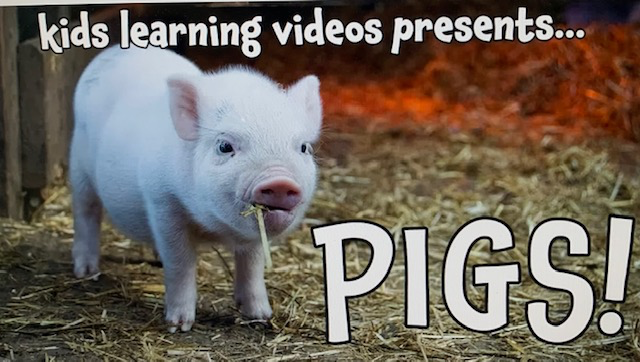 https://youtu.be/06sDgp3wZUc